INTAKE en ANAMNESEFORMULIERPersoonsgegevensDagelijkse bezigheidHuidige klachten:MedicijngebruikMedische voorgeschiedenis:Familie ziekte geschiedenisVaccinatiesVoedingHormooncyclus vrouwHartelijk dank voor het invullen van de vragenlijst, u kunt deze vragenlijst het eerste consult ingevuld mee brengen.Hartelijke groet,Irene Waardenburg1AchternaamAchternaamAchternaam2Voorletters en voornaamVoorletters en voornaamVoorletters en voornaam3AdresAdresAdres4Postcode en woonplaatsPostcode en woonplaatsPostcode en woonplaats5TelefoonnummerTelefoonnummerTelefoonnummer6GeboortedatumGeboortedatumGeboortedatum7Lengte en gewicht?Lengte en gewicht?Lengte en gewicht?88VerzekeringsnummerVerzekeringsnummer999      ⃝   Gehuwd                           ⃝  Samenwonend                           ⃝  Vrouw      ⃝   Ongehuwd              ⃝  Alleenstaand                    ⃝   Man      ⃝   Gehuwd                           ⃝  Samenwonend                           ⃝  Vrouw      ⃝   Ongehuwd              ⃝  Alleenstaand                    ⃝   Man      ⃝   Gehuwd                           ⃝  Samenwonend                           ⃝  Vrouw      ⃝   Ongehuwd              ⃝  Alleenstaand                    ⃝   Man10Adres, telefoonnummer, geraadpleegde huisarts/ specialist:11Adres, telefoonnummer, geraadpleegde hulpverlener(s):12Wie heeft u verwezen?14Wat is uw beroep of dagelijkse bezigheid?15Hobby?16Beoefent u een sport? Indien ja, welke en hoe vaak?17Wat zijn uw huidige klachten? 18Wat is er tot op heden aan gedaan?19Sinds wanneer zijn de klachten ontstaan?20Is het een acute klacht of is de klacht al een tijd aanwezig?21Op welke tijden van de dag of de nacht zijn de klachten erger of voelt u zich algeheel minder goed?22Als u pijnen hebt of bijzondere gevoelens, wilt u deze dan hier vermelden?Bijvoorbeeld de soort pijn: kloppend,brandend, stekend, knagend, trekkend, schietend, scheurend, samentrekkend.                                                     Of wat voor een soort gevoel: een gevoel alsof....23Heeft u last (gehad) van onderstaande klachten, indien ja, wanneer?Overspannenheid? Burn-out?Flauwvallen?Hyperventilatie?Hartkloppingen?Depressies?24Gebruikt u op dit moment medicijnen of recent gebruikt? Zo ja, welke? (denk ook aan 'de pil')25Voor welke klacht?26Hoeveelheid?27Sinds wanneer?28Wilt u de medicijnen meebrengen het eerste consult?29Wat voor vroegere (kinder) ziekten hebt u gehad en wanneer?30Zijn er ziekenhuisopnamen geweest?Zo ja, waarvoor en wanneer??31Bent u geopereerd? Indien ja, wanneer en waaraan?32Heeft u ergens littekens? Zo ja, waar?33Wat is u bekend over het voorkomen van de hieronder genoemde ziekten in uw familie?huidaandoeningen, zoals bv eczeem en psoriasislongaandoeningen zoals bv astma, bronchitisHartproblemenmaag- en darmbezwaren, zoals bv zweren, ziekte van Crohn, coeliakieerfelijke aandoeningenzenuwziektent.b.c./ tuberculosekankerreumasuikerziekte bloedziekten, zoals bv bloedarmoedegal-, lever- of nierlijden, zoals bv ontstekingen, gal- of nierstenenanders, nl:34Wilt u hierboven aangeven om welk familielid het gaat? (grootouders, ouders, kinderen, ooms,tantes)35Welke inentingen hebt u gehad en wanneer? 36Reageerde u heftig op inentingen of totaal geen reactie?37Gebruikt u op dit moment voedingssupplementen? Zo ja, welke? 38Wanneer en hoeveelheid?39Wilt u deze supplementen meebrengen tijdens het eerste consult? Dan kan ik testen of ze goed voor u zijn.40Wat zijn uw eetgewoonten? Kunt u een voorbeeld geven wat u gemiddeld per dag eet, inclusief de snacks en tussendoortjes?41Heeft u het vermoeden op een voedselintolerantie? Zo ja, wilt u dan deze voedingsmiddelen waar u over twijfelt mee nemen het eerstvolgende consult?42Rookt u?, indien ja, hoeveel?43Gebruikt u drugs/ alcohol? Indien ja, welke en hoeveel?44Zijn er klachten rondom de menstruatiecyclus? (bijvoorbeeld buikpijn, PMS,   zwaarmoedig gevoel)45Hoe is uw menstruatiecyclus? Hoeveel dagen zitten er tussen twee menstruaties in? (bijvoorbeeld 28 dagen)46Bent u momenteel zwanger?47Heeft u eerdere klachten gehad tijdens een zwangerschap?Hierbij verklaart ondergetekende:Wel/ geen bezwaar te hebben tegen het gebruik van gegevens zoals vermeld op dit intake en anamneseformulier onder  de nummers 14 t/m 47, bestemd voor statistische doeleinden.Wel/ geen bezwaar te hebben tegen melding van behandeling aan uw huisarts.Naam Cliënt:Handtekening cliëntIrene Waardenburg zal geheimhouding in acht nemen ten aanzien van de verstrekte gegevens (met uitzondering van de gegevens waaromtrent de cliënt heeft verklaard, dat hij geen bezwaar maakt tegen het gebruik voor statistische doeleinden).Indien op grond van de verstrekte gegevens en daaropvolgende nadere kennismaking tot behandeling wordt besloten, zal een en ander worden vastgelegd in een door partijen te ondertekenen behandelingsovereenkomst.Natuurgeneeskundig therapeut               Irene WaardenburgLid BATC: 1794                                     Natuurgeneeskundig therapeut                                                           Poortersdreef 29                                                           3824 DL Amersfoort                                                           06 43272484 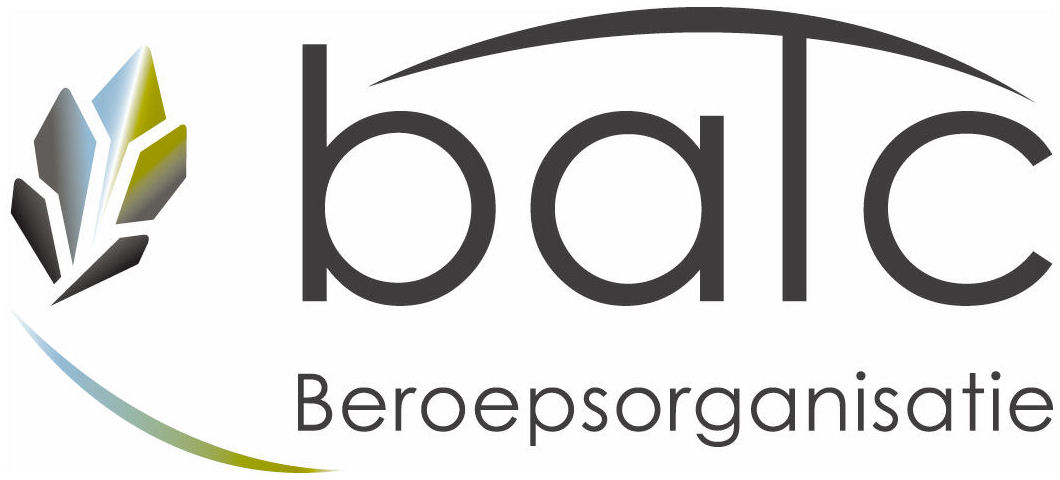 